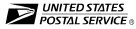 Price ListNotice 123 • Effective January 21, 2024Postal Explorer®pe.usps.comDomesticPageInternationalPageFlat Rate Pricing3Flat Rate Pricing38Retail PricesRetail PricesPriority Mail Express®4Global Express Guaranteed®39Priority Mail®5Priority Mail Express International®40-41First-Class Mail®6Priority Mail International®42-43USPS Ground Advantage™-Retail7-8First-Class Mail International®44Media Mail®9First-Class Package International Service®44Library Mail9Airmail M-Bags44Commercial PricesCommercial PricesPriority Mail Express®10Global Express Guaranteed®45-46Priority Mail®11-12Priority Mail Express International®47-50First-Class Mail®13-14Priority Mail International®51-54USPS Ground Advantage™15-16First-Class Package International Service®55USPS Marketing Mail®IPA®56-57Letters17-18ISAL®58-59Flats19-20Country Price Groups60-65Parcels21-22Parcel Select®23Services & FeesUSPS Connect Local®24Extra Services and Fees66Media Mail®25Library Mail25Quick ReferencesBound Printed Matter26International—Retail67Periodicals27Services & FeesExtra Services and Fees28-29Other Services30-31USPS Label Delivery Service31PO Boxes32Business Mailing Fees33Stationery33Address Management Systems34-35Quick ReferencesDomestic—Retail36